A celebration of the life and work of Mike Oliver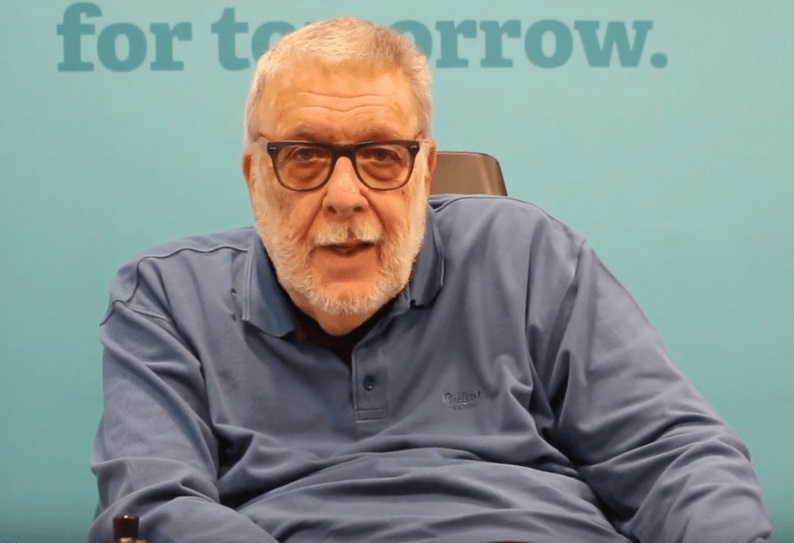 Saturday 19th October 2019Darwin CollegeUniversity of KentDarwin RoadCanterburyCT2 7NPProgramme for the day12.15 - 12.30	Arrival12.30 - 13.45	Lunch and Entertainment - Mike's favourite music plus John Kelly13.45 - 13.55	Welcome (Gerry Zarb &Tom Sharp)13.55 - 15.15	Speeches			- Colin Barnes			- Len Barton			- Michele Moore			- Jane Campbell15.15 - 15.35	Comfort & refreshment break 15.35 - 16.30	Personal recollections followed by open mic slot			- Brian O’Shea			- Jonjo Brady			- Simone Apsis			- Barbara Lisicki			- Mark Harrison			- Frances Hasler	16.30 - 17.30	Refreshments and entertainment - Julie McNamara, 			Richard Downes & Barbara Lisicki17.30			CloseSpeakersColin Barnes worked with Mike over many years and himself has done much to promote the Social Model of Disability and the development of Disability Studies, becoming only the second Professor of Disability Studies in the UK after Mike himself.Len Barton was formerly Professor of Inclusive Education at the Institute of Education and is probably Mike's oldest and closest friend. Len also regularly worked and published with Mike over the years, and pioneered the study of inclusive education, having a profound influence on practitioners, activists, students and academics worldwide.Michele Moore is Professor of Inclusive Education at Northumbria University and Editor of Disability and Society - the journal that Mike co-founded nearly 30 years ago. Michele worked with Mike in his early days at Avery Hill in the late 1980s and they had a close bond ever since. Baroness Jane Campbell is a former chair of the British Council of Disabled People, and co-founder of the National Centre for Independent Living. Jane is another of Mike's closest friends and in 1996 they co-wrote Disability Politics: Understanding Our Past, Changing Our Future, which presented a series of perspectives on the rise of the Disability Movement.Brian O’Shea is the Spinal Injuries Association's Health and Social Care policy lead  and is going to talk about Mike's links to the work of the SIA, especially in the early years.Jonjo Brady is a Disability activist and writer and a research student at University of Kent. In 2018 he made a film about Mike called Kicking Down the Doors: from Borstal Boy to University Professor, covering his early years at Kent as both a student and a lecturer.Simone Aspis is the Policy and Campaigns Coordinator for the Alliance for Inclusive Education. As a former Campaigns Coordinator at People First she has led campaigns on a wide range of issues for People with Learning Difficulties. Barbara Lisicki is an activist, comedian and equality trainer. She has been active on the disability arts scene since 1988. She was also a founding member  and active campaigner with the Direct Action Network (DAN).Mark Harrison is a tireless campaigner for the Rights of Disabled People. He is former CEO of Equal Lives and is now very involved with the Reclaiming Our Futures Alliance. Frances Hasler is Chief Executive at Healthwatch Camden and was a co-founder of the National Centre for Independent Living. She first worked with Mike in the 1980s when setting up the Spinal Injuries Associations Personal Assistance agency - the first user-led agency in the country.EntertainersJohn Kelly - singer songwriter who has worked all over the UK and internationally as an artist, vocalist and performer.Julie McNamara - theatre director, playwright, producer, actor and poet. She is Artistic Director of touring theatre company Vital Xposure. Barbara Lisicki is an activist and comedian and equality trainer. Adopting the stage name ‘Wanda Barbara’, she was the UK’s first female disabled comedian.Richard Downes - socially-engaged, activist poet and photographer on a mission with Collage Arts and Outside In.A tribute to Mike OliverGerry Zarb, October 2019Mike Oliver, the leading Disability intellectual and activist died on 2nd March 2019 aged 74. This tribute reflects on, and celebrates, Mike's life and achievements and his impact on the global Disabled Peoples Movement - particularly through his work on developing the Social Model of Disability, which has been a huge influence on countless Disabled People's lives.This is also a personal tribute as Mike was one of my oldest and closest friends since we worked together in my first job after leaving university more than 30 years ago. Mike Oliver is most closely linked in most people's minds with the Social Model of Disability, which he formulated as a way of switching the focus away from the functional limitations of people with impairments on to the problems they faced as a result of disabling environments, barriers and cultures. As Mike put it, “it was about having an optimistic view of what Disabled People could achieve if many of the barriers they faced were removed.”Although Mike will - rightly - always be remembered as the 'creator' of the Social Model of Disability, he always acknowledged that the idea built on the collective thinking within the early Disabled Peoples Movement. He was particularly influenced by the 'Fundamental Principles of Disability' produced by the Union of the Physically Impaired Against Segregation (UPIAS) in 1976 and other prominent activists like Paul Hunt and Vic Finkelstein. There were also broader influences, including Marxist historical materialism and the Civil Rights movement. Mike always said, in any case, that nobody owns ideas - they are linked to communities but also have a life of their own.  But, Mike's real contribution - which continues to provide such inspiration and strength for so many Disabled People - was to put the ideas into a simple, accessible form and - most important of all - show how they can be used as a practical tool to identify, challenge and remove barriers to Disabled People's full inclusion. That is why the Social Model was - and remains - so powerful.He was able to do that because he was such a great communicator. He loved his work teaching students and, in fact, Mike originally developed the Social Model simply as a way of explaining Disability to his social work students - although, as we know, it quickly became so much more than that.He certainly taught me a lot about the importance of clear communication and how to get your message across. We always used to joke that whatever you asked Mike he would always say "there's three things I want to say about that". It didn't matter what the question was - the answer would always be the same. There was, of course, a serious point to this as well. He always impressed on me that, in order to have any influence, you needed to know what the most important points you wanted to get across were and make sure you get those in at the start regardless of what anyone else wanted to talk about. It was very valuable advice, that has stood me in good stead ever since.His talents as a public speaker were legendary and inspiring - no one who witnessed it will ever forget, for example, his stirring speech at the 'Block Telethon' demonstration in 1992. When Mike spoke like that, it felt like anything was possible for Disabled People.Mike was also a formidable opponent in any form of debate. He really was not someone you could ever win an argument with. That was partly because of his sheer doggedness, but also because he was always so persuasive. He took on so many battles over the years and usually came out on top. For example, in the early 1990s Mike and some of his colleagues, including his great friend Len Barton, took the disability research community to task about both how they conceptualised disability issues and the lack of meaningful involvement of Disabled People in research. Through a ground-breaking series of workshops and debates supported by the Joseph Rowntree Foundation the whole understanding of the purpose of disability research and - most importantly - how it should be carried out was literally transformed. This led directly to the start of 'participatory research' - what we would now call co-production in research - guided by the principle of 'nothing about us without us'. Mike also went to war against the World Health Organisations 'International Classification of Impairments, Disabilities and Handicaps' (ICIDH), which was the personification of the Medical Model of Disability. While the ICIDH has never fundamentally changed, he did succeed in influencing at least some acknowledgement of the social context to Disability in subsequent revisions. That work also led to us developing a constructive collaboration with some of the people working on ICIDH, like Gale Whiteneck and colleagues at the Craig Hospital in Denver.Mike also had a major beef with medical sociology. There was one prominent medical sociologist in particular who Mike regularly locked horns with in the 1980s and 90s over his negative - almost fascistic - view of Disability. There was never going to be any chance of winning him round (some people are beyond redemption) but at least Mike succeeded in calling him out and making sure that everyone knew the score about this particular individual. But, in the academic world as a whole, Mike transformed approaches to Disability. His  book, 'The Politics of Disablement' published in 1990 established disability studies as an academic discipline and Mike himself became the first professor of disability studies in the UK.Mike also had a huge influence on public and political thinking about Disability. He played a key role in the late 1980s and early 1990s in persuading the government to introduce disability discrimination legislation. He was also influential in changing attitudes to special education for disabled children and young people leading to increasing numbers being educated in mainstream schools.For all of his near mythical status and reputation within the Disabled Peoples Movement and the enormous influence he has had on shaping how the world thinks about Disability, Mike was remarkably 'ordinary'. Indeed, reading the many tributes that followed his death was quite a strange experience for me as there was something of a disconnect between the public and private perceptions. He was most certainly a great intellectual and a supremely effective influencer but, if you just met him in the pub, you wouldn't ever get a hint of any of that. As one of our mutual friends said to me recently - "we loved Mike for just being Mike".As a man, he was a very grounded, practical, funny, loyal and kind person - and extremely sociable. He rarely lost his temper, although he wouldn't stand for any nonsense either. I was on the receiving end of a few ear bashings myself from time to time - although I'd have to say they were nearly always justified. While his work and the struggle for Disabled People's full inclusion were obviously central to his whole life, he had many other passions outside of the public sphere. As he grew older these became even more important and, in truth, Disability was something we talked about less and less over the years - although it never went away completely of course.In particular, he had a passion for poker and horse racing and we used to go the races very often for many years. Mike would love to tell you about all the cunning systems he had worked out for finding winners. And, he was pretty good at it too, making a very tidy supplement to his pension every year.  He also loved Arsenal football club - who he adopted as a result of their historical local connection to Woolwich. Not surprisingly though, Mike's biggest passion in life was his family - his son and daughter, wife and his two grandchildren - whom he adored.He remained active in his local DPO - the Centre for Independent Living in Kent - and during the last year or so of his life had been campaigning vigorously in pursuit of improvements to local wheelchair services. And, in the week before he died he had been helping a friend with trying to secure Continuing Health Care funding for her husband. As ever, he was battling right to the very end.I have so many good and happy memories of Mike. I think one that, for me at least, encapsulates who he was and what he was about comes from our regular winter holidays in Tenerife. Every morning Mike would settle in for the day on his balcony overlooking the swimming pool and, as I looked up to see him there with ample supplies of beer and reading materials to hand, I knew he was quietly contemplating the cosmos and thinking up new ways to put the world to rights. And, I knew also that by lunchtime he probably would have succeeded!Mikes favourite musicWe will be playing a selection of Mikes favourite music during lunch. These songs were chosen especially for the day by his wife, Joy.Bob Dylan - Masters Of WarBob Dylan - The Times They Are A-Changin'Leonard Cohen - The PartisanLeonard Cohen - HallelujahLeonard Cohen - Ain't No Cure For LoveLeonard Cohen - Boogie Street Leonard Cohen - Alexandra LeavingJohnny Cash - Delia's GoneJohnny Cash - Rose Of My HeartJohnny Cash - For the Good TimesWillie Nelson - On the Road AgainGuest informationTAXISCanterbury Galaxy Taxis	01227 450 150	http://www.galaxytaxi.co.uk/Andycabs Taxi	01227 767111	http://www.andycabs.co.uk/Arts Cars Taxis	01227 490 490	http://www.artscars.co.uk/Britannia Mini Bus	01304 228111	https://britannia-coaches.co.uk/HOTELSTravelodge Canterbury Chaucer Central 	https://bit.ly/2lrRgalCathedral Gate Hotel	https://www.cathgate.co.uk/ABode Canterbury	https://bit.ly/2jWu3wxHoliday Inn Express Canterbury	https://bit.ly/2kffViiKipps hostel	https://bit.ly/2lXOtWRUniversity Of Kent - Turing College	https://bit.ly/2jSbRUKTRAVELBy carThe campus is less than two miles from Canterbury city centre. It can be accessed by road from the west via A290 Whitstable Road or from the east via St Stephen’s Hill.From London, the North and East Anglia (via M25 clockwise): Exit the M25 at junction 2 onto the A2 Canterbury. Continue on A2/M2 and exit at junction 7 then follow signs to Canterbury.From the West and South-West (via M25 anticlockwise): Exit the M25 at junction 5 and continue on M26(M20) signposted Maidstone. Exit the M20 at junction 7 onto A249 Sheerness. Exit left onto M2 for Canterbury, exit the M2 at junction 7 then follow signs to Canterbury.From Canterbury to the campus: Via A2 eastbound/London: Rheims Way, London Road, Whitstable Road, University Road.
Via A2 westbound: Wincheap, Rheims Way, London Road, Whitstable Road, University Road.The postcode for Sat Nav is: CT2 7NPCar parkingThere is free parking on campus. There are accessible parking bays in the Central car park and other car parks on campus. See parking map for locations of all car parks. Please ensure that your blue badge is visible. Visitors with restricted mobility can reserve a parking bay by contacting TransportTeam@kent.ac.uk or 01227 823609.By busNational Express runs a regular service from London Victoria coach station to Canterbury bus station.Plan your journey: National ExpressThere are buses every 10 minutes from Canterbury bus station: either the Unibus or the number 4.There are also regular buses from Canterbury West rail station.By railThere are frequent, high speed train services to Canterbury from St Pancras International. There are also direct services from London Victoria, London Charing Cross, Ebbsfleet International and Ashford International.The University is just a short bus or taxi ride direct from Canterbury East and Canterbury West railway stations. Train times to & from LondonGOINGDep: 09:42 London Victoria Platform 6 
Arr: Canterbury West 11:42Change at Canterbury East


Dep: 10:09 London St Pancras International Platform 13 
Arr: Canterbury West 11:08 

Dep: 10:10 London Charing Cross Platform 4
Arr: Canterbury West 11:53


Dep: 10:10 London Victoria Platform 4
Arr: Canterbury West 12:00
Change at Canterbury East

Dep: 10:25 London Victoria Platform 5
Arr: Canterbury West 12:27

COMING BACKDep: 16:39 Canterbury West Platform 1
Arr: London Charing Cross 18:22

Dep: 16:48 Canterbury West Platform 1 
Arr: London Victoria 19:00
Change at Canterbury East
Dep: 17:05 Canterbury West Platform 1
Arr: London Victoria 19:06


Dep: 17:25 Canterbury West Platform 1
Arr: London St Pancras International 18:21
BUS Times from Canterbury West rail station to University of KentDepart  11:40 Arrive 11:54 	Bus UNI1 Depart 11:47 Arrive 12:01 	Bus UNI1 Depart 11:53 Arrive 12:07 	Bus 4 Depart 11:55 Arrive 12:09 	Bus UNI1 Depart 12:00 Arrive 12:14 	Bus UNI2 AssistanceIf you need any assistance or have any questions on the day, please speak to one of the organisers - Gerry Zarb, Natalia Crisanti, Tome Sharp Frances Hasler, Jane Campbell or Barbara Lisicki.If you have made any special dietary requests your lunch will be clearly labelled.If you require BSL interpretation we have reserved seats for you at the front of the hall.If you require First Aid, please speak to one of the organisers or the receptionist on duty at Darwin College.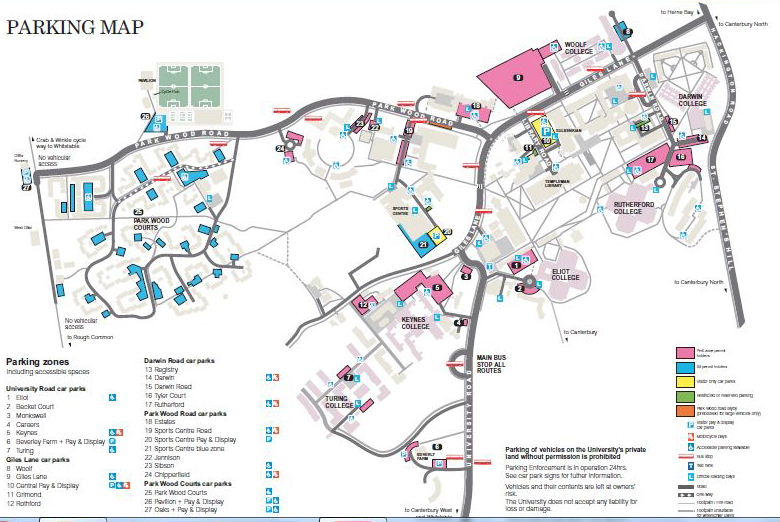 